Courtesy note 20191126NameCourtesyActiveYesDescriptionCourtesy noticeCategoryLoanSubjectYour item will soon expireBodyHej {{user.firstName}} {{user.lastName}},Lånetiden går snart ut.Snart är det dags att lämna tillbaka nedanstående bok eller låna om den.Förlängning (max 2ggr) av lån: http://www.lib.chalmers.se/Logga in på ditt bibliotekskonto.OBS! Det går inte att förlänga om boken är reserverad.Titel: {{item.title}}Författare: {{item.primaryContributor}}Exemplarets streckkod: {{item.barcode}}Återlämningsdatum: {{loan.dueDate}}Låntagare: {{user.barcode}}{{item.effectiveLocationLibrary}}{{item.effectiveLocationInstitution}}Hello {{user.firstName}} {{user.lastName}},Loan period will soon expire.Soon it is time to return OR renew the material listed below.You may renew (max 2 times) at http://www.lib.chalmers.se/en/Login to your library account.N.B. Renewals are not allowed if the item has been requested by another person.Title: {{item.title}}Author: {{item.primaryContributor}}Item barcode: {{item.barcode}}Due date: {{loan.dueDate}}Borrower: {{user.barcode}}{{item.effectiveLocationLibrary}}{{item.effectiveLocationInstitution}}Chalmers libraryEmail: support.lib@chalmers.sePhone: 031 - 772 37 37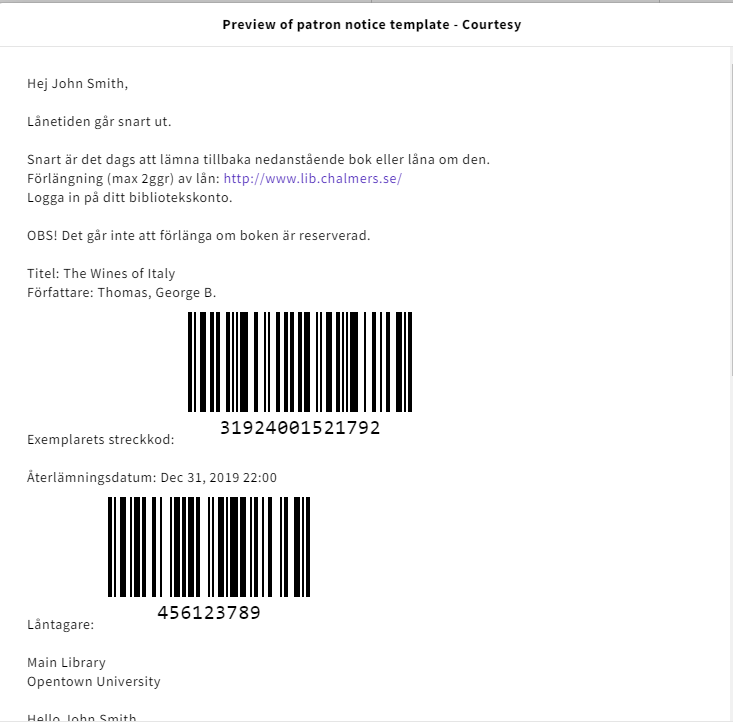 